Learning Today for a Better Tomorrow. 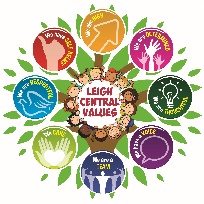 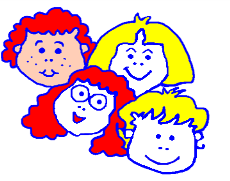 Our  –Preparing children today for a better tomorrow, nurturing their dreams, hopes and aspirations.Our Vision –We will create a school which is both caring and nurturing, where everyone feels confident and valued.We will create a learning environment where children are encouraged to be respectful, responsible and independent and are given the necessary skills to succeed in life.We will encourage everyone to ‘go the extra mile’ and will only accept their best.Our Aims –At Leigh Central Primary we aim to –Ensure everyone feels happy, safe and secureHelp children to develop lively, inquisitive minds with a lifelong love of learningInvolve all our families and the wider community in the life of our school and the education of its childrenCelebrate everyone and their achievements, encouraging them to always be proud of who they areProvide an engaging, creative and innovative curriculum which is both relevant and challengingHave consistently high expectations of behaviour and achievement for allBe part of a community which values and respects all cultures and the wider world beyond our schoolPromote and foster healthy lifestyles (both body and mind)